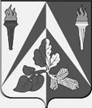 Министерство науки и высшего образования Российской ФедерацииФедеральное государственное бюджетное образовательное учреждение высшего образования«Уральский государственный лесотехнический университет» (УГЛТУ)ПРИКАЗ______________________                                                          № ___________________г. ЕкатеринбургО направлении обучающихся на практическую подготовкуНа основании положения «О практической подготовке обучающихся УГЛТУ» (утверждено решением Ученого совета УГЛТУ от 15.10.2020 протокол № 10)ПРИКАЗЫВАЮ:1. Направить на __________ (вид практической подготовки в соответствии с учебным планом) практику с _____ до _____ (срок указывается в соответствии с календарным учебным графиком) нижеперечисленных  обучающихся по основной профессиональной образовательной программе направления подготовки/специальности ____________ (указывается код и наименование) профиля/специализации ___________ (указывается наименование) в группе _____ (указывается шифр группы и сокращенное наименование института)  и назначить руководителя(ей) практики по кафедре (наименование кафедры):1.1. в профильные организации в соответствии с заключенными договорами:Руководитель от кафедры – (указывается должность и ФИО)1.2. в структурные подразделения университета:Руководитель от кафедры - (указывается должность и ФИО)22. Руководителям практики осуществить контроль за обеспечением безопасных условий труда в период прохождения практики, проведением инструктажа и обратить внимание обучающихся на необходимость выполнения этих требований.3. Руководителям  практики в соответствии с заключенными договорами осуществить контроль за обеспечением безопасных условий труда в период прохождения практики, проведением инструктажа и обратить внимание обучающихся на необходимость выполнения этих требованийКонтроль исполнения приказа оставляю за собой.Оборотная сторона последнего листа приказа:Начальник ОПиСТВ___________________ И.О. Николаева ____________ 2023Директор ЦСО___________________ Н.С. Щеголихина ____________ 2023Директор института (сокращенное наименование института)___________________ ФИО ____________ 2023Заведующий кафедрой (наименование кафедры)___________________ ФИО ____________ 2023ФИО исполнителядолжностьТел:                 Email:№ п/пФИОНаименование профильной организацииДата и номер договора№ п/пФИОНаименование структурного подразделенияРуководитель практики от структурного подразделения(должность, ФИО)Проректорпо образовательной деятельностиЮ.Н. Безгина